Arts Council of Wales Seeding for the Future 2022Large Print
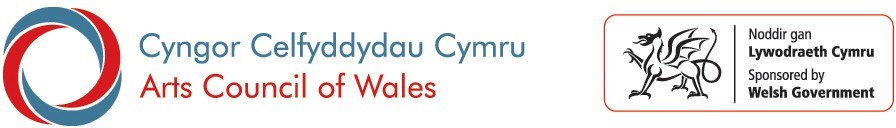 Arts Council of Wales launches its Seeding for the Future programme.Seeding for the Future is a development programme which enables emerging and established artists and producers who have not yet taken work to the Edinburgh Festival Fringe but are looking to do so. The programme will run alongside Wales Arts International curated showcase initiative, Wales in Edinburgh. The Edinburgh Festival Fringe is the world’s largest arts festival. Wales in Edinburgh is a curated showcase that promotes the highest of quality in Welsh theatre, dance and circus. Our artistic offer is of world class and has a unique Welsh quality that resonates globally. This programme offers an opportunity for our artists and producers who are developing work and have not yet succeeded in attending the Edinburgh Festival Fringe, to realise their potential for showcasing in the future.The curation of the Wales in Edinburgh programme is inspired by our Corporate Plan, For the Benefit for All, which will feed into the selection of candidates for our Seeding for the Future programme.We care about the individual voice and personal expression of Wales, keeping diversity, equalities and fairness at the heart of what we do, we remain committed to excellence and to supporting bold, innovative and provocative art.We understand the complexities and difficulties of taking work to such a platform, as the Edinburgh Fringe Festival, and the importance of preparation including recognising your readiness to showcase and identifying your international markets.  The Seeding for the Future programme will provide networking support alongside an opportunity to see high quality work and a tool kit of considerations when taking work to the Edinburgh Festival Fringe. To maximise impact and value for the Seeding for the Future programme, we will be working with our partners Edinburgh Festival Fringe Society, British Council and other international partners. To apply to the Seeding for the Future programme, please send in a strong proposal and a compelling rationale for why you should be selected for the programme. The selection process will be made using the following criteria:You must have:A piece of work in development that you wish
to take to the Edinburgh Festival Fringe in the coming years (we are working with partners
in Edinburgh to see if there are opportunities
to show work in development, however this is
not a guaranteed element of the fund)A good track record in your field and demonstrate your readiness of looking to take work to the Edinburgh Festival Fringe and beyondAnd you must be able to: Tell us more about your international ambitions. We understand you may have little knowledge with international working; however, it would be good to hear what international practice has inspired you and if you have any existing international connectionsIdentify areas you are looking for support in? This could be with how to network or identify new routes for developing and showing your work, nurturing collaboration and build relationships with international programmers, delegates, and networksThe programme has limited funds to support a cohort of artists to join us during the showcase week, 22 August 2022 – 26 August 2022. You must be available during this time-period.  A pre-Edinburgh Fringe Festival workshop will also be taking place in late July 2022. Your accommodation will be paid for by Arts Council of Wales during the showcase week. In addition to this we are offering our artists and producers a grant of £900 to cover, transport, per diems (maximum of £250 for 4/5 days) and tickets to select performances. Other terms and conditions regarding the grant spend will be provided on award.The deadline for the submissions of the Seeding for the Future programme is 5pm, Wednesday, 8 June 2022A panel of internal officers and associates will consider your proposal. We will contact you by Thursday, 30 June 2022 with our decision.As a part of the programme, we will be expecting our successful candidates to evaluate their visit to the Edinburgh Festival Fringe. We are therefore asking our artists and producers to carry out an evaluation exercise which reflects on their visit and identifies their learning, reflections and conclusions. We will also be asking for details of the final costs incurred. A template can be provided for this once you’ve been accepted onto the programme.Who can apply?Professional producing companies and creative professionals can apply to this scheme. You must be able to prove that your company or practice is based in Wales or you have worked extensively in Wales. You must have:A high-quality track record of delivering arts activity for audiences or participants.An Equal Opportunities Policy that’s been reviewed by your governing body within the last three years, and which complies with current legislation.  If a creative professional, you must be able to show us that you have an awareness and understanding of Equal Opportunities and you reflect equality and diversity in your practice.A bank account in your organisation’s name that requires at least two people to authorise transactions or if a creative professional, a bank account in your legal name. For further information on bank accounts for organisations click here and for bank account information for creative professionals click here.If a creative practitioner, you must be over 18 and live in Wales or have worked extensively in Wales.You won’t be able to apply for funding if you’re in default of any financial agreement with Arts Council of Wales.You’ll be asked to confirm that your organisation/ you as a creative professional meet these eligibility requirements at the start of the online application process. Application ProcessPlease submit complete the online application form. You can see what questions need to be answered in the What questions will I need to answer? Section. You will also need to upload a budget sheet that notes costs for your transport, per diems and performances tickets.AccessibilityIf you have any access needs and are thinking of making an application, we can help to make sure that you’re supported during the application process. Please contact us our Grants and Information team at grants@arts.wales to discuss how we can help with specific access needs.What questions will I need to answerPre-Application ChecksIntroductory information and pre-application checklist. Contacting YouInformation about who to contact in relation to the application. This will include your language preferences and bank account information.About your ProjectKey information about your project, including its title, start and end date and basic budgetary information including access support costs. Project ProposalIn the first text box, you will need to provide a short summary about your proposal. We may use this information in any publicity we produce about your project. (This text box can hold up to 480 characters including spaces).In the second box, you should respond to the four criteria bullet points noted on page 2 of the guidance. This text box can hold a maximum of 3000 characters including spaces. ArtformInformation about the range of artform activity that will be part of your project.Activity TypesInformation about the types of activity that will be part of your project.TargetsInformation regarding your proposed project targets, including number of exhibitions, performances, workshops, and audiences/attendees. LanguageThe impact you think this project will have on the Welsh Language:
Positive, Negative or NeutralLocationTell us where your project activity will take place.EqualitiesGive us equalities monitoring information for your project.Review your applicationYou will see all sections of your application from here. Please check and update if needed. Pre-submission checkImportant: once you click the 'next' button below you will not be able to edit any information provided in the previous sections.Summary information is displayed here. To make any changes to your answers, click the 'previous' button at the bottom of the page to return to the review tab.Supporting documentationPlease upload a budget sheet that notes costs for your transport, per diems and performances tickets. As per Selection Process point 1, a revised budget may be asked if you are successful in taking development work up to the Edinburgh Festival Fringe. Your budget sheet can be provided to us as a word document, excel or pdf sheet. Declaration & submit your applicationRead declaration and submit your application Need to get in touch?For development advice regarding your Seeding for the Future proposal please contact maggie.dunning@arts.wales.Should you have any technical issues with the application form or your portal account, please contact our Grants and Information team: grants@arts.walesYou can contact us in a number of ways: email grants@arts.walestelephone on 03301 242733 (All calls charged at local rates). 9.00am - 5.00pm Monday – Thursday;9.00am - 4.30pm FridayTwitter: @Arts_Wales_Website: arts.walesInstagram: You can find further information on how to contact us here